My Own Little Lampby Lynne Perry ChristoffersonI need to have my own testimony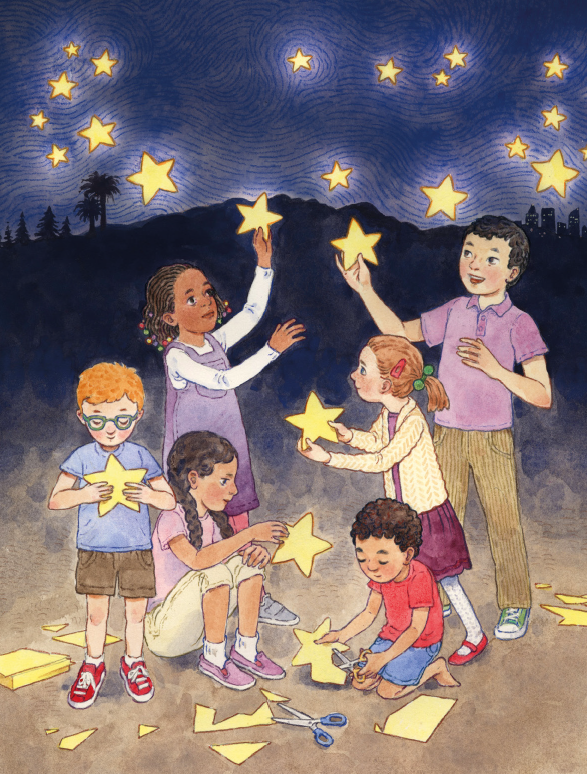 To be sure that the gospel is trueIt's a blessing to have parents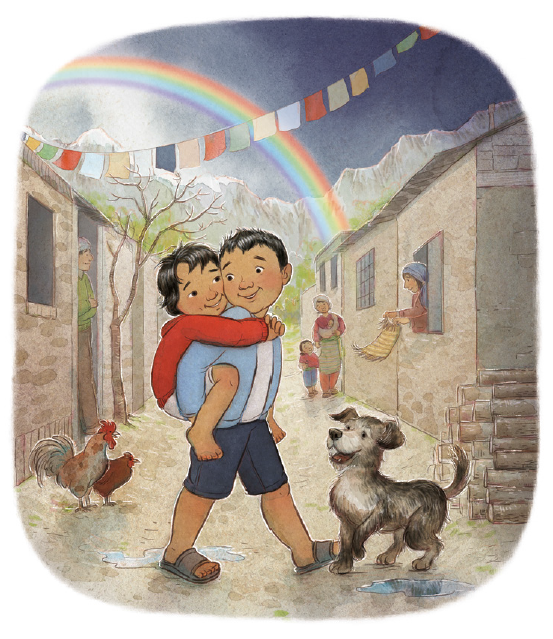 Who are certain of the truthBut I need to know it too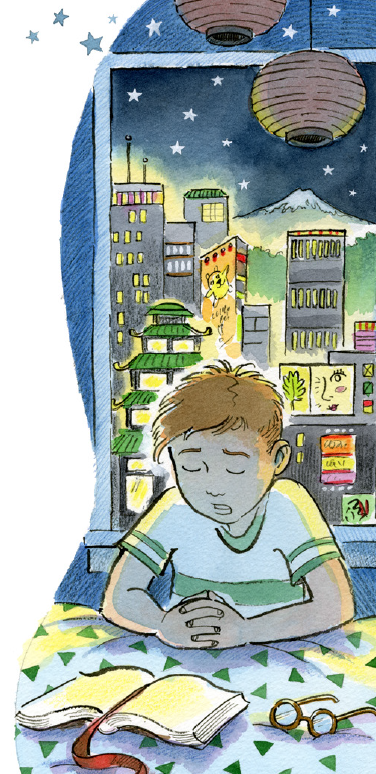 I must ask the Lord 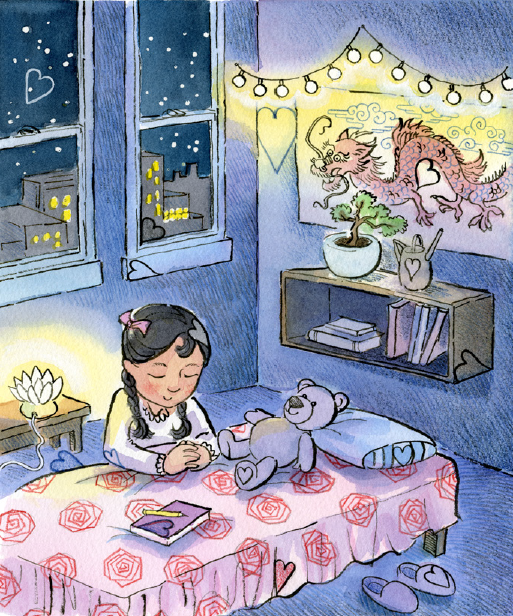 I must make a choiceTo listen forHis gentle voice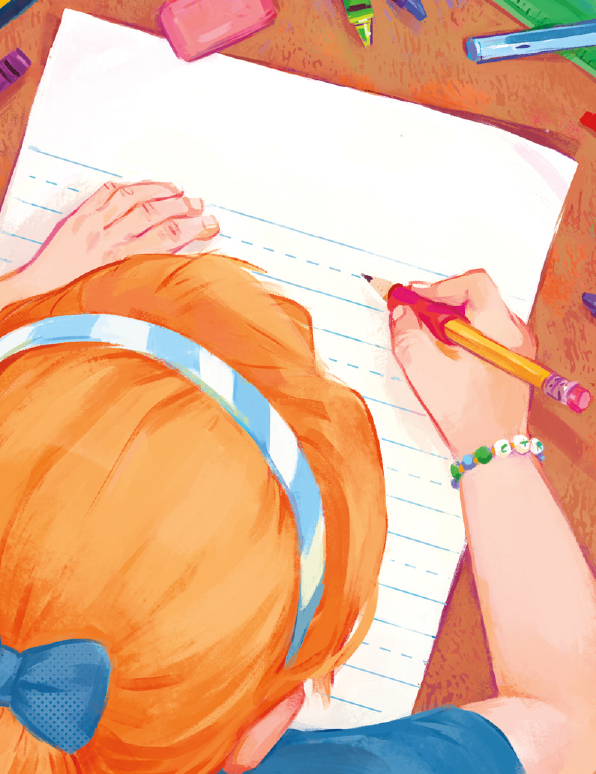 And then I will knowThat these things are right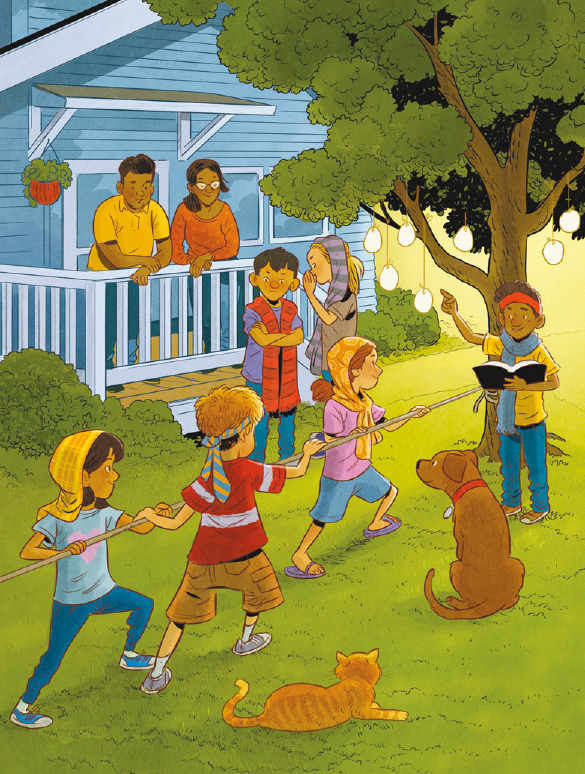 And my own little lamp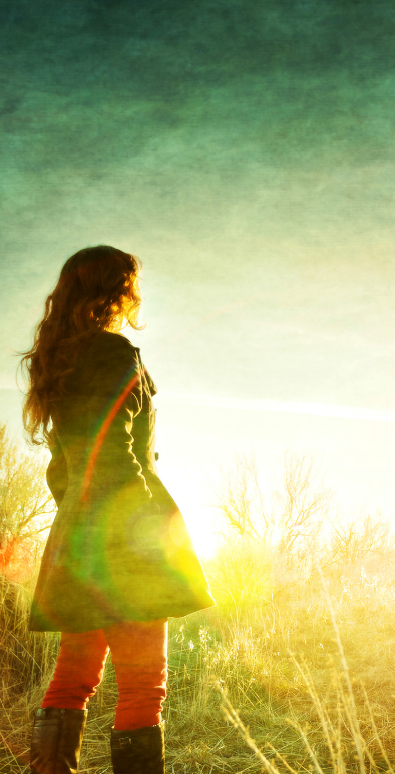 Will be filled with lightI need to have my own testimony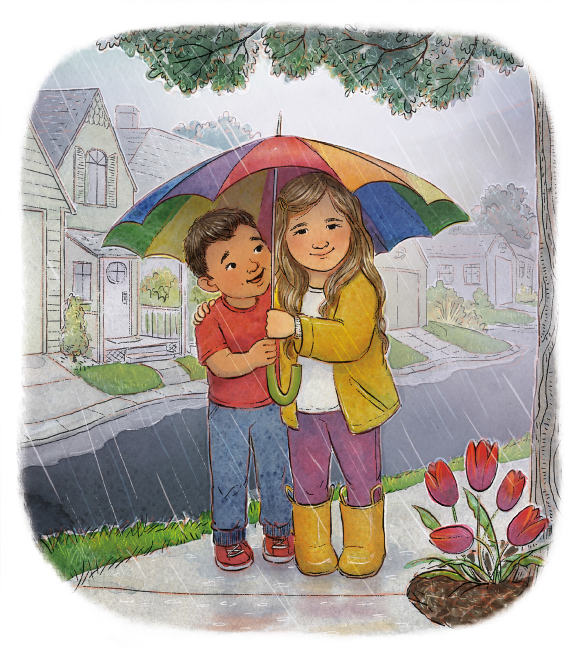 To be able to stand for the rightI know there may come a time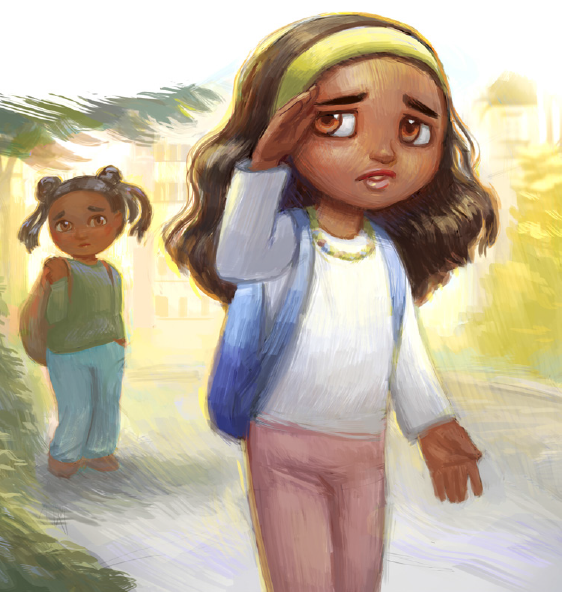 When I will have to walk aloneAnd I can't live on borrowed light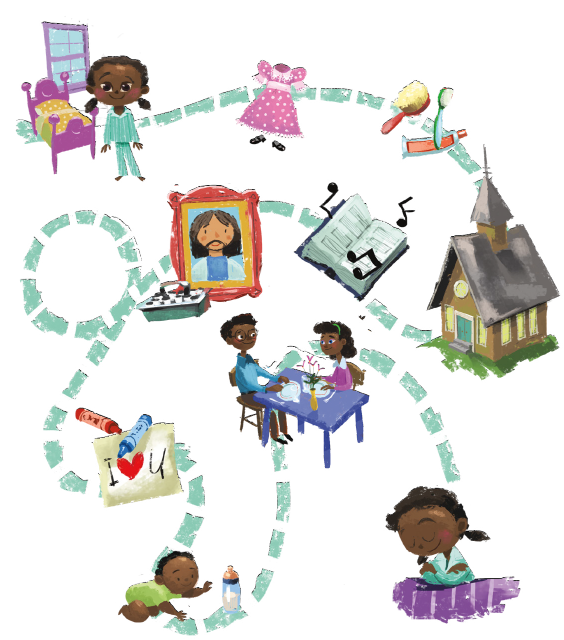 I must ask the Lord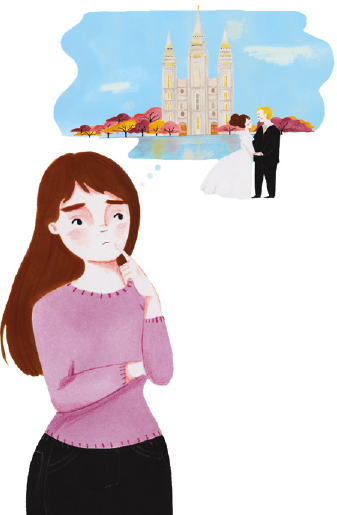 I must make a choiceTo listen forHis gentle voice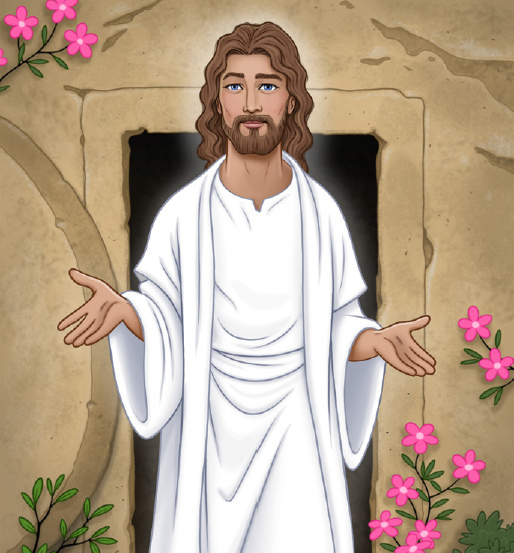 And then I will know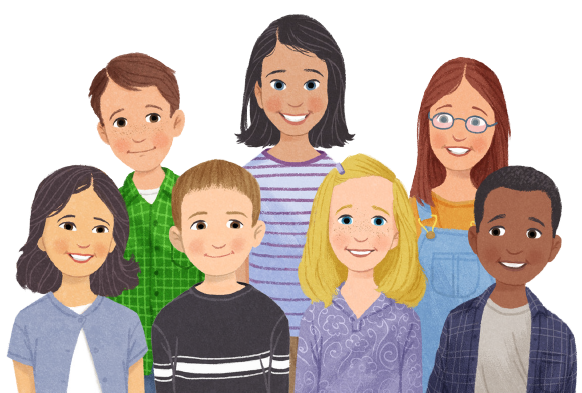 That these things are rightAnd my own little lamp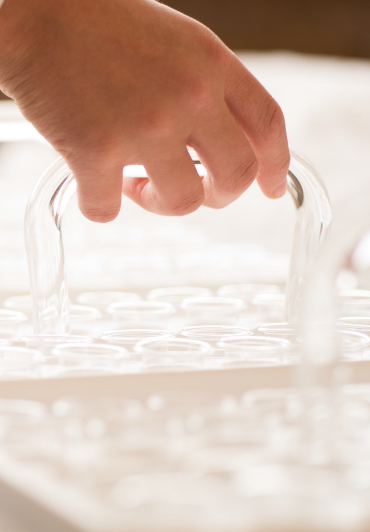 Will be filled with lightAnd my own little lamp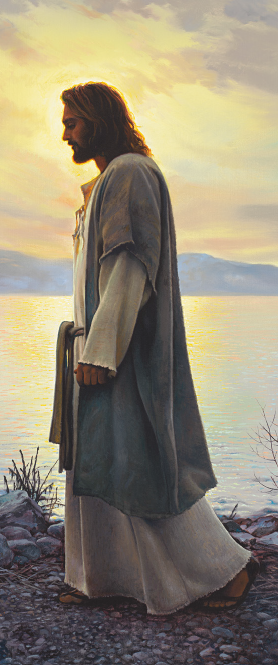 Will be filled with light